9аPräpositionen mit dem Akkusativ/ Предлоги винительного падежаВопросы винительного падежа: wen? Was?/кого, что? Wohin?/куда?Предлоги с переводом и примерами переписать в тетрадь.Рассмотрим каждый предлог и примеры его употребления: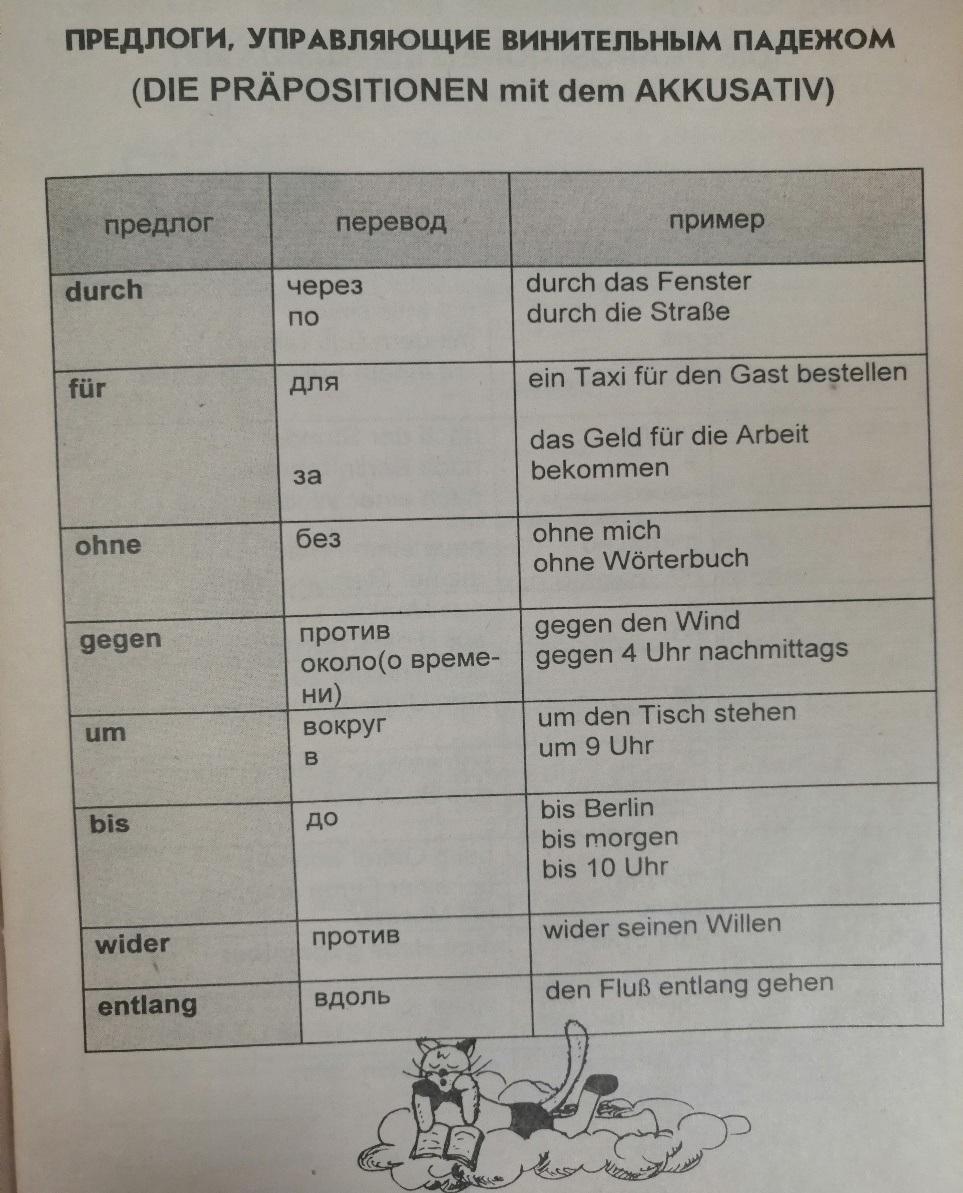 С данными предлогами существительные используются только в винительном падеже!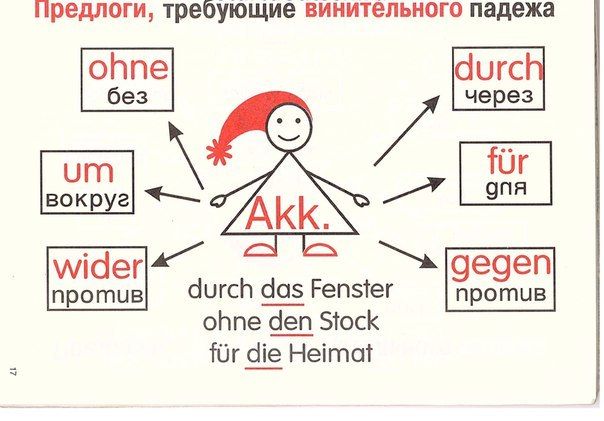 Вспомним склонение определенного артикля:Тренируем предлоги в упражнениях. Упражнения выполняются письменно в тетрадях, фотография выполненного задания отправляется на email адрес anais.iwano0712@yandex.ru. Напоминаю, что для поиска значений незнакомых слов используем интернет-словарь multitran.ru.Дата предъявления выполненного задания: 30 апреля к 15:00. При возникновении вопросов, пожалуйста, пишите на вышеуказанный адрес электронной почты. Первые предложения из каждого упражнения приведены в качестве примеров. Упр.10.  Поставьте в места пропусков, подходящие предлог и артикль.1.Wir fahren mit dem Fahrrad durch die Stadt. Упр.11. Составьте предложения, соединив столбцы.1.Der Wald liegt um das Dorf.Упражнения см.ниже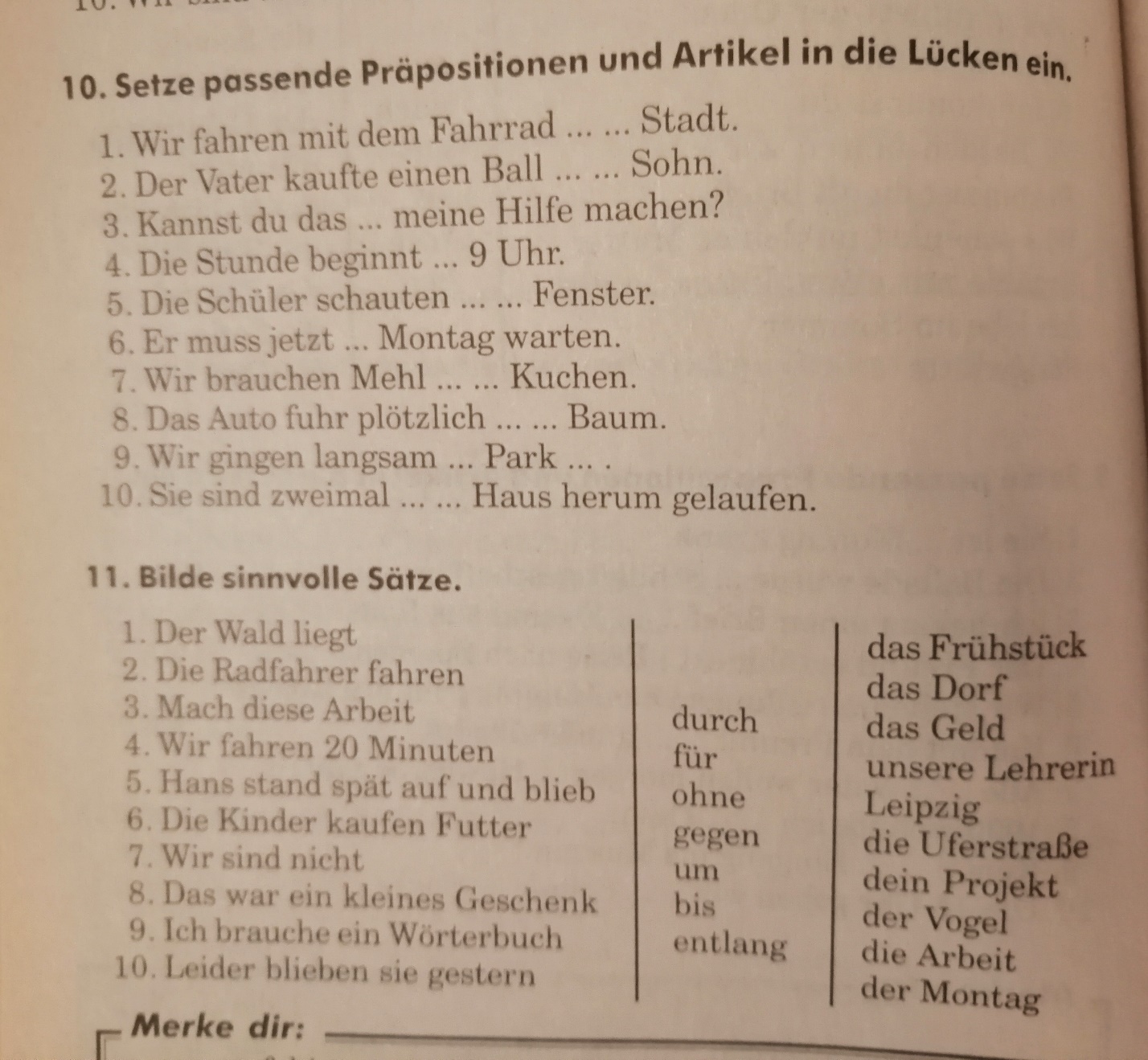 Kasus/Fallm (м.р.)n (ср.р.)f (ж.р.)Pl (мн.ч.)NominativderdasdiedieGenitivdes (s)des (s)derderDativdemdemderdenAkkusativdendasdiedie